　　　　　　　　　　　　　　　　　　　　　　　　　　　　　　　令和２年４月吉日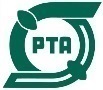 仙台市立小・中学校校長・ＰＴＡ会長　様仙台市ＰＴＡ協議会　　　　会長　　志賀　猛彦　「杜の都こども総合保険（自転車賠償含む）」のお知らせ（依頼）　うららかな日差しに春の訪れを感じる今日この頃ですが、貴職にはますますご清祥のこととお喜び申し上げます。また、日頃より、仙台市ＰＴＡ協議会の活動にご協力ご理解を賜りありがとうございます。　さて、仙台市ＰＴＡ協議会では、２８年度より開始された「杜の都こども総合保険」について、保護者への理解と周知に努めているところです。　つきましては、貴ＰＴＡの総会におきまして、「杜の都こども総合保険」について、ＰＴＡ会員への周知にご協力いただきますようお願いいたします。なお、「杜の都こども総合保険」の説明資料を付けましたので、総会時に口頭でご説明願います。　　　　　　　　　　　　　　　　　　　　　記　　　　　１　今回配布資料　　　　　　　　「杜の都こども総合保険」説明資料　　　　　２　今後貴ＰＴＡへ送付される資料　　　　　　　（１）　「杜の都こども総合保険」の加入案内　（児童・生徒数分）　　　　　　　　　　　※　４月３日ごろ送付される予定です。問い合わせ先仙台市ＰＴＡ協議会事務局　担当　事務局長　佐藤悦雄　　　　　℡　022-227-9545　　Fax 022-227-9218　　市Ｐ協E-mail　　siptakyo@joy.ocn.ne.jp